В детском саду №12 завершились мероприятия в рамках краткосрочного проекта совместной деятельности педагогов, воспитанников и родителей: "Масленица широкая". Цель проекта: воспитание патриотизма, основанного на традициях русского народа, формирование интереса к традициям и культуре своего народа. В ходе проекта педагоги проводили с детьми тематические беседы, хороводные игры, забавы, читали художественную литературу, заучивали потешки. С помощью родителей наших воспитанников, составлен сборник, в который включены семейные рецепты блинов. Закончилась масленичная неделя весёлыми играми и чаепитием с блинами.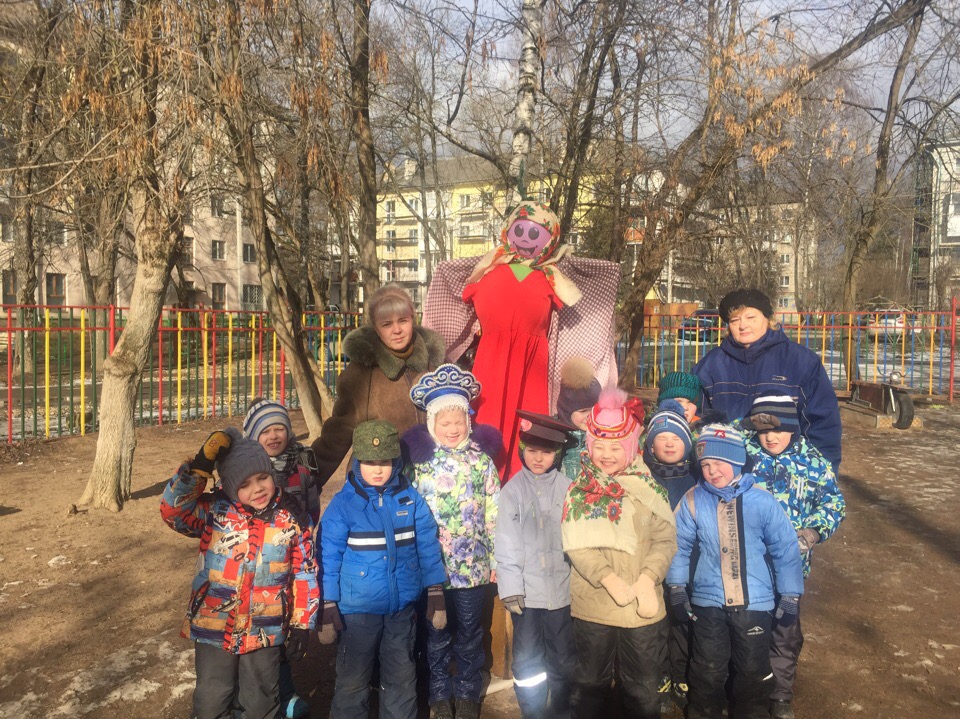 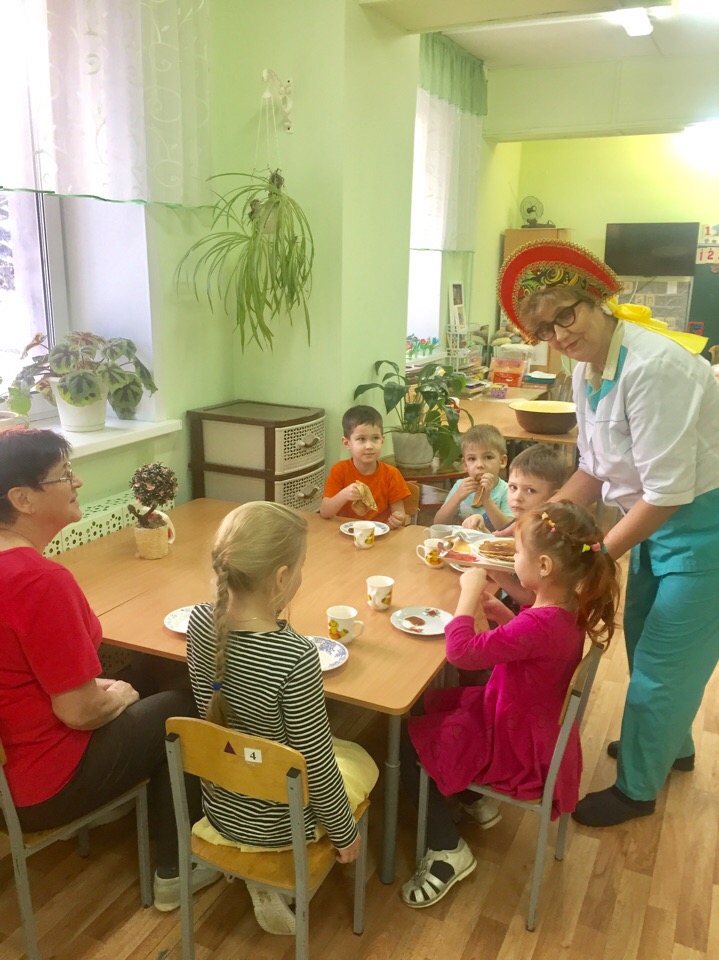 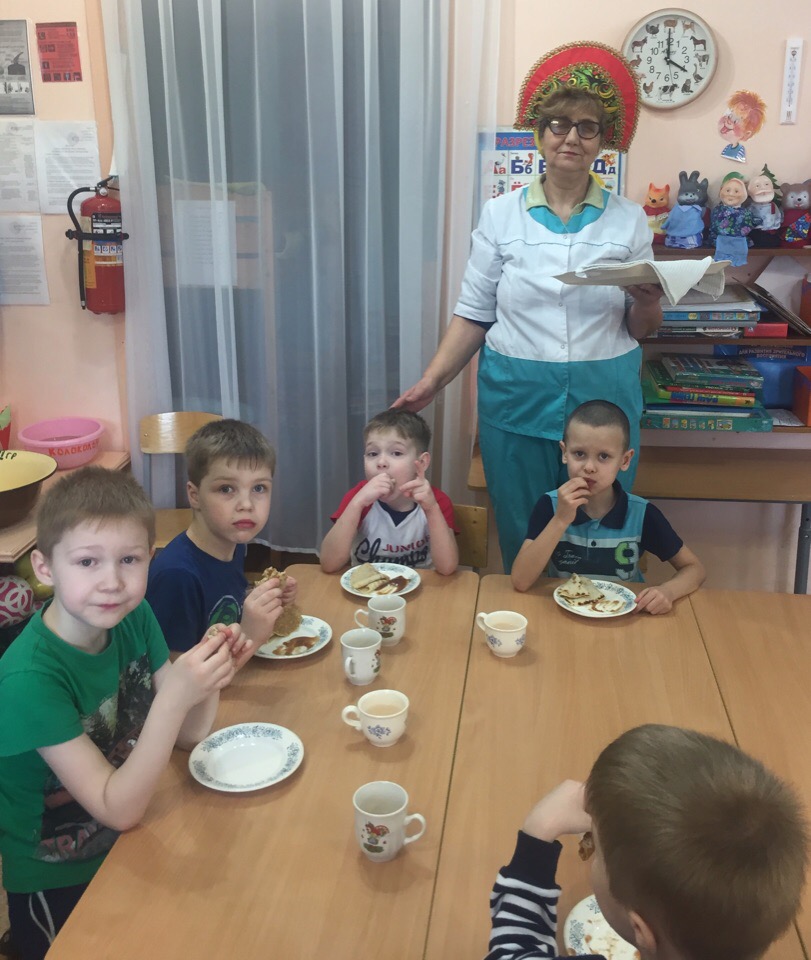 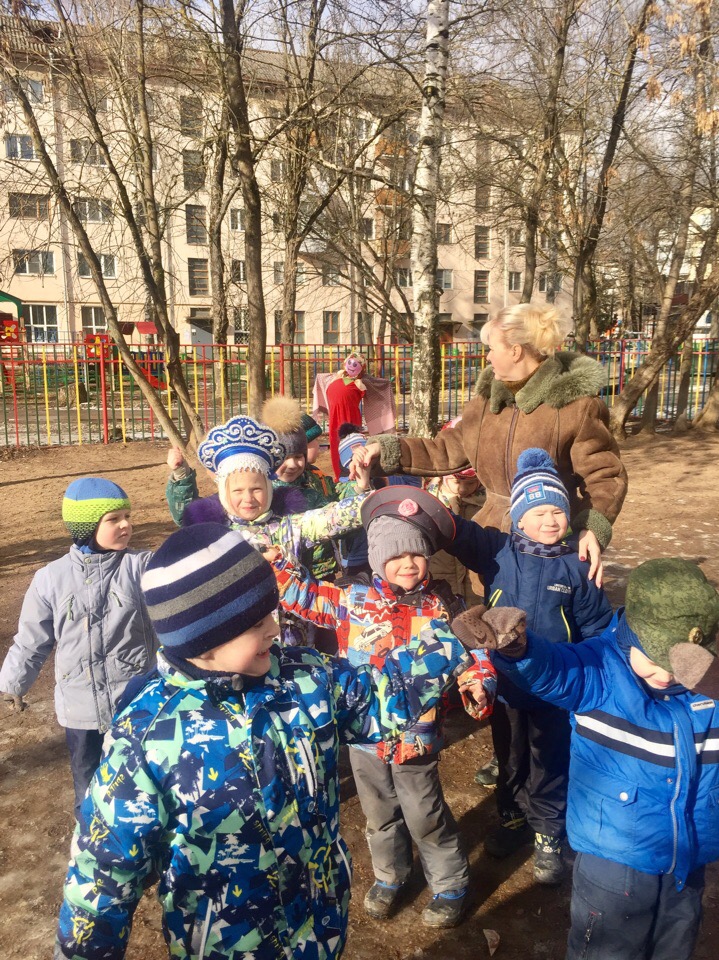 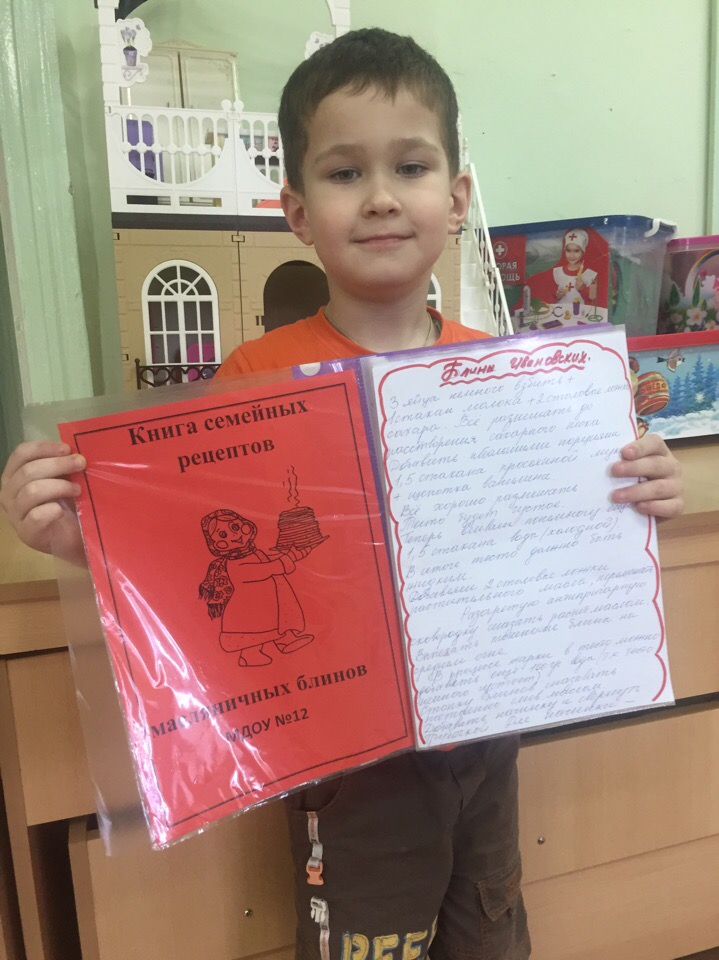 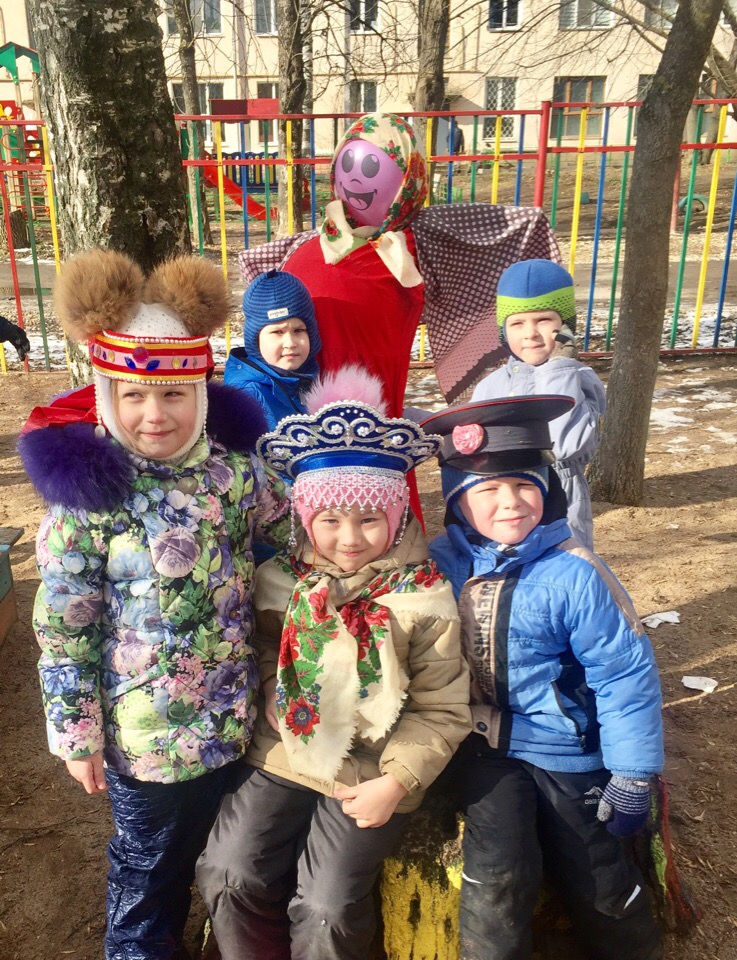 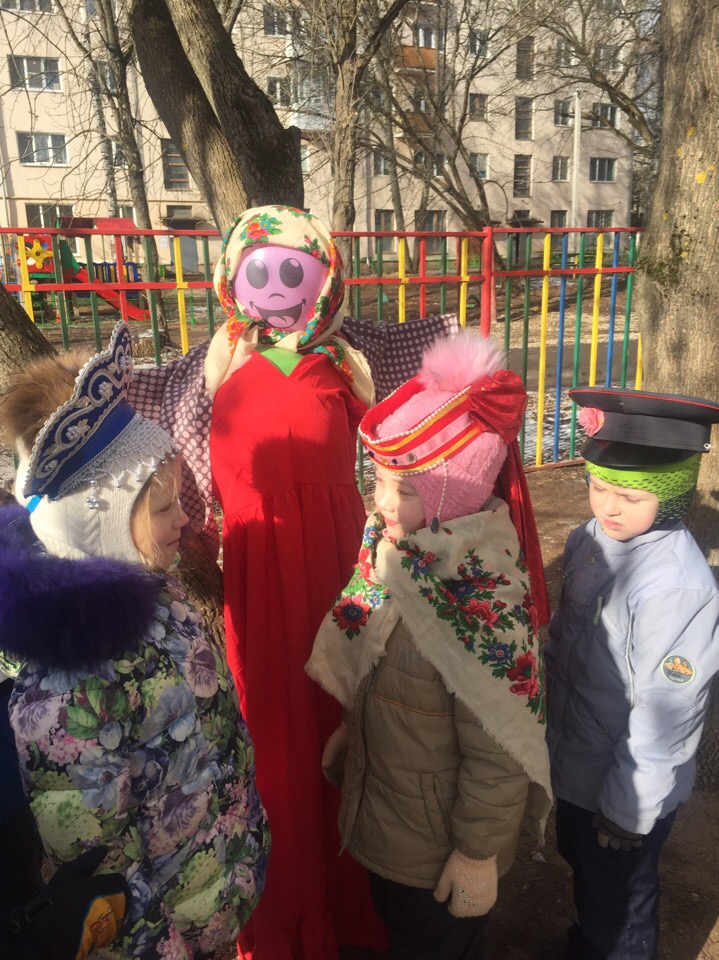 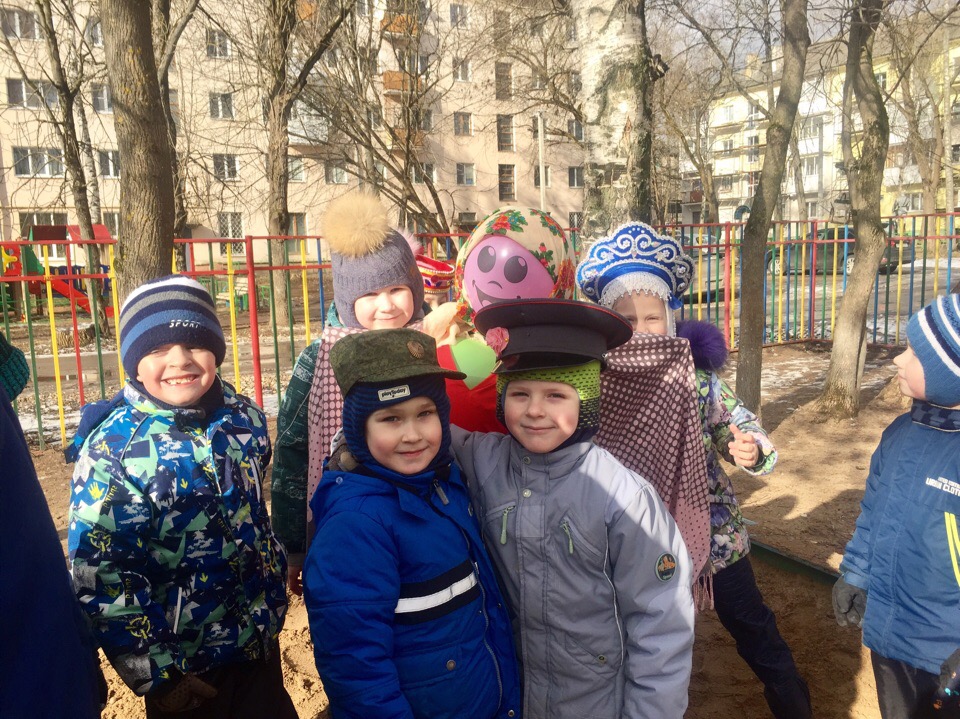 